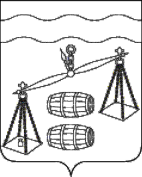 Администрация сельского поселения«Деревня Радождево»Сухиничский районКалужская областьПОСТАНОВЛЕНИЕот  31.05.2022                                                                                                                            № 16О признании утратившим силу постановления администрации от 11.03.2022 № 8 «Об утверждении Порядка организации снабжения населения сельского поселения «Деревня Радождево» твердым топливом»        В соответствии с Федеральным законом от 6 октября 2003 г. № 131-ФЗ «Об общих принципах организации местного самоуправления в Российской Федерации», руководствуясь Уставом СП «Деревня Радождево», администрация сельского поселения «Деревня Радождево» ПОСТАНОВЛЯЕТ:Постановление администрации сельского поселения «Деревня Радождево» от 11.03.2022 № 8 «Об утверждении Порядка организации снабжения населения сельского поселения «Деревня Радождево» твердым топливом» признать утратившим силу.Настоящее Постановление вступает в силу после обнародования и подлежит размещению на сайте администрации МР «Сухиничский район» в разделе «Поселения».Контроль за исполнением настоящего постановления оставляю за собой.Глава администрацииСП «Деревня Радождево»                                                                       Н.А.Журакова